<서식 제 1호>             							접수번호:         호※ 주의사항1. 대관 취소 시, 대관일 기준 2일 전 100%, 1일 전 50%, 당일 0% 환불되오니 이 점 유념해주시길 바랍니다.2. 대관신청서 이메일 발송 후 (management@symphonysong.com) 사용료 입금 완료 하여야 예약이 확정됩니다.3. 연습실내 음식물 반입금지이며 분리수거를 철저히 지켜주시기 바랍니다.   (필요시 대관기준 1일 청소료 50,000원을 부과 합니다.)4. 피아노(조율)포함, 팀파니 등 악기 대여는 연습실 대관담당자에게 별도문의 바랍니다.5. 연습실 내 시설 및 갤러리(사진) 파손시 수리비용을 전액배상 하셔야 합니다.※ 계좌번호: 하나은행 206-910026-49104 (심포니송)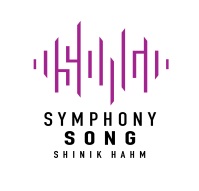 연습실 사용 신청서연습실 사용 신청서연습실 사용 신청서연습실 사용 신청서연습실 사용 신청서연습실 사용 신청서연습실 사용 신청서연습실 사용 신청서신청인단체(그룹)명단체(그룹)명신청인성명성명신청인주소주소신청인사용인원H.P신청인사용인원E-mail사용구분 및 일자사용일정사용일정사용일자사용일자사용일자사용시간사용시간사용구분 및 일자사용일정사용일정20  .  .  ~  20  .   .(  일간)20  .  .  ~  20  .   .(  일간)20  .  .  ~  20  .   .(  일간)   :   ~   :    (  시간)   :   ~   :    (  시간)사용구분 및 일자악기 대여악기 대여□ 피아노   □ 팀파니□ 피아노   □ 팀파니□ 피아노   □ 팀파니□ 피아노   □ 팀파니□ 피아노   □ 팀파니사용구분 및 일자목적목적사용료사용료(악기대여 포함)사용료(악기대여 포함)입금자명입금자명담당자 확인담당자 확인추가사용료사용료(담당자 작성칸)(담당자 작성칸)(담당자 작성칸)하단 내용 확인 후 ‘동의함’ 체크바랍니다.하단 내용 확인 후 ‘동의함’ 체크바랍니다.하단 내용 확인 후 ‘동의함’ 체크바랍니다.하단 내용 확인 후 ‘동의함’ 체크바랍니다.하단 내용 확인 후 ‘동의함’ 체크바랍니다.하단 내용 확인 후 ‘동의함’ 체크바랍니다.하단 내용 확인 후 ‘동의함’ 체크바랍니다.하단 내용 확인 후 ‘동의함’ 체크바랍니다.시설 및 기기 파손 시, 수리비 및 배상의 책임이 있음을 동의합니다. □시설 및 기기 파손 시, 수리비 및 배상의 책임이 있음을 동의합니다. □시설 및 기기 파손 시, 수리비 및 배상의 책임이 있음을 동의합니다. □시설 및 기기 파손 시, 수리비 및 배상의 책임이 있음을 동의합니다. □시설 및 기기 파손 시, 수리비 및 배상의 책임이 있음을 동의합니다. □시설 및 기기 파손 시, 수리비 및 배상의 책임이 있음을 동의합니다. □시설 및 기기 파손 시, 수리비 및 배상의 책임이 있음을 동의합니다. □시설 및 기기 파손 시, 수리비 및 배상의 책임이 있음을 동의합니다. □위와 같이 심포니송 연습실 사용을 신청합니다.20    년    월    일신청인:            (인)심포니송 대표 귀하위와 같이 심포니송 연습실 사용을 신청합니다.20    년    월    일신청인:            (인)심포니송 대표 귀하위와 같이 심포니송 연습실 사용을 신청합니다.20    년    월    일신청인:            (인)심포니송 대표 귀하위와 같이 심포니송 연습실 사용을 신청합니다.20    년    월    일신청인:            (인)심포니송 대표 귀하위와 같이 심포니송 연습실 사용을 신청합니다.20    년    월    일신청인:            (인)심포니송 대표 귀하위와 같이 심포니송 연습실 사용을 신청합니다.20    년    월    일신청인:            (인)심포니송 대표 귀하위와 같이 심포니송 연습실 사용을 신청합니다.20    년    월    일신청인:            (인)심포니송 대표 귀하위와 같이 심포니송 연습실 사용을 신청합니다.20    년    월    일신청인:            (인)심포니송 대표 귀하